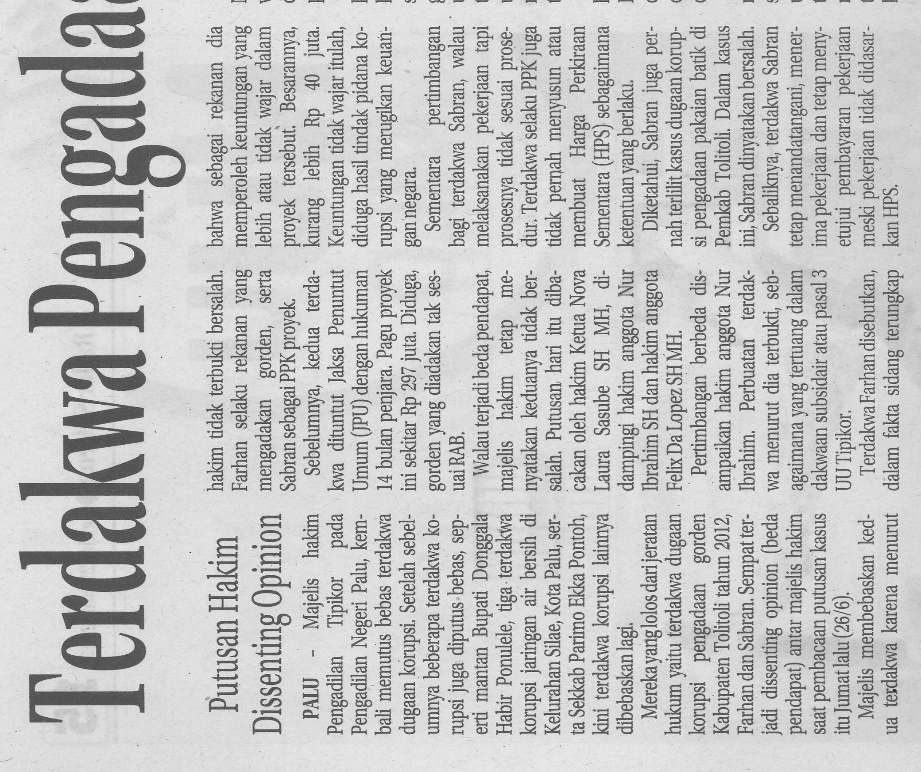 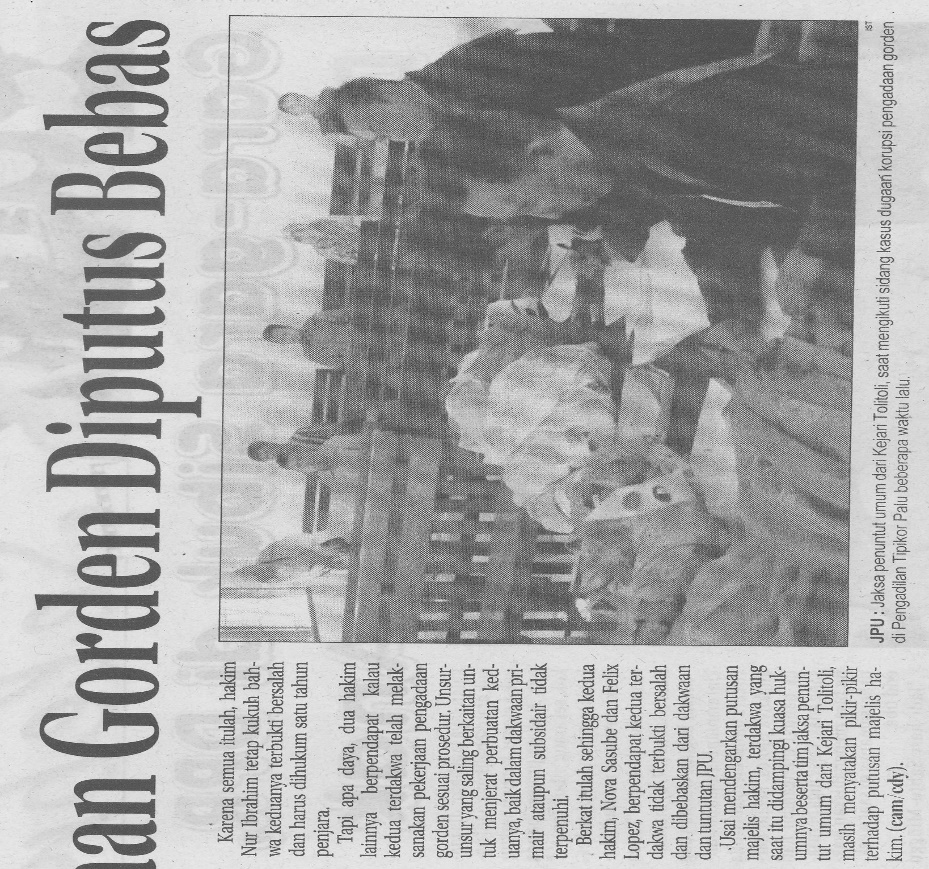 Harian    :Radar Sulteng KasubaudSulteng IHari, tanggal:Selasa, 30 Juni 2015KasubaudSulteng IKeterangan:Terdakwa Pengadaan Gorden Diputus BebasKasubaudSulteng IEntitas:TolitoliKasubaudSulteng I